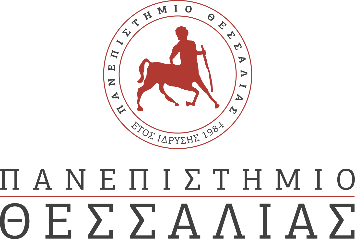 ΔΕΛΤΙΟ  ΤΥΠΟΥ«Προκήρυξη τριετών υποτροφιών για υποψήφιους διδάκτορες από τη Δομή Έρευνας, Καινοτομίας και Αριστείας (ΔΕΚΑ) Π.Θ.»Η Δομή Έρευνας, Καινοτομίας και Αριστείας (ΔΕΚΑ) του Πανεπιστημίου Θεσσαλίας (ΠΘ), μετά από απόφαση της Συγκλήτου Π.Θ., προκηρύσσει δέκα (10) θέσεις υποτροφιών χρονικής διάρκειας έως τριών (3) ετών για υποψήφιους διδάκτορες (ΥΔ) του Πανεπιστημίου Θεσσαλίας στο πλαίσιο λειτουργίας τηςΟι ενδιαφερόμενοι θα πρέπει να συμπληρώσουν χωρίς καμία παράλειψη και να υποβάλλουν ηλεκτρονικά στην διεύθυνση https://www.deka.uth.gr/ το αργότερο έως τις 15/04/2021, ειδική Αίτηση, που διατίθεται αποκλειστικά στον ανωτέρω διαδικτυακό τόπο.Διαβάστε περισσότερα ακολουθώντας τον σύνδεσμο: https://deka.uth.gr/node/12